                                                                                                                              ПРОЕКТ МНПА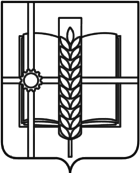 РОССИЙСКАЯ ФЕДЕРАЦИЯРОСТОВСКАЯ ОБЛАСТЬЗЕРНОГРАДСКИЙ РАЙОНМУНИЦИПАЛЬНОЕ ОБРАЗОВАНИЕ «ЗЕРНОГРАДСКОЕ ГОРОДСКОЕ ПОСЕЛЕНИЕ»АДМИНИСТРАЦИЯЗЕРНОГРАДСКОГО ГОРОДСКОГО ПОСЕЛЕНИЯПОСТАНОВЛЕНИЕот                     № г. ЗерноградОб утверждении Административного регламента предоставленияАдминистрацией Зерноградского городского поселения Зерноградского районаРостовской области муниципальной услуги «Выдача разрешений на размещение (складирование) строительных материалов»Руководствуясь Федеральным законом от 06.10.2003 № 131-ФЗ «Об общих принципах организации местного самоуправления в Российской Федерации», в соответствии с Федеральным законом от 27.07.2010 № 210-ФЗ с учетом внесенных изменений от 30.12.2020 № 509-ФЗ (ред. от 08.03.2022) «Об организации предоставления государственных и муниципальных услуг», Администрация Зерноградского городского поселения постановляет: 1. Утвердить Административный регламент предоставления Администрацией Зерноградского городского поселения Зерноградского района Ростовской области муниципальной услуги «Выдача разрешений на размещение (складирование) строительных материалов» согласно приложению.2. Признать утратившим силу:- постановление Администрации Зерноградского городского поселения от 07.09.2021 № 793 «Об утверждении Административного регламента предоставления Администрацией Зерноградского городского поселения Зерноградского района Ростовской области муниципальной услуги «Выдача разрешений на размещение (складирование) строительных материалов»3. Опубликовать настоящее постановление в печатном средстве массовой информации Зерноградского городского поселения «Зерноград официальный» и разместить на официальном сайте Администрации Зерноградского городского поселения в информационно-телекоммуникационной сети «Интернет».4. Контроль за исполнением постановления возложить на заместителя главы Администрации Зерноградского городского поселения и ведущего специалиста (по муниципальному земельному контролю, благоустройству и административной практике) Администрации Зерноградского городского поселения.5. Постановление вступает в силу со дня его официального опубликования.Врио главы АдминистрацииЗерноградского городского поселения				                   	О.А.ПоповаПриложениек постановлениюАдминистрации Зерноградского городского поселения от                    №_____      АДМИНИСТРАТИВНЫЙ РЕГЛАМЕНТПО ПРЕДОСТАВЛЕНИЮ МУНИЦИПАЛЬНОЙ УСЛУГИ «ВЫДАЧА РАЗРЕШЕНИЙ НА РАЗМЕЩЕНИЕ (СКЛАДИРОВАНИЕ) СТРОИТЕЛЬНЫХ МАТЕРИАЛОВ»Раздел I. ОБЩИЕ ПОЛОЖЕНИЯ1. Административный регламент по предоставлению муниципальной услуги «Выдача разрешений на размещение (складирование) строительных материалов» (далее по тексту – Регламент) разработан в целях установления единого порядка организации и обеспечения условий хранения и складирования строительных материалов на землях общего пользования муниципального образования «Зерноградское городское поселение», а также повышения качества исполнения и доступности результата оказания муниципальной услуги.2. Заявителями муниципальной услуги являются физические лица, либо их уполномоченные представители, обратившиеся с запросом о предоставлении муниципальной услуги, выраженным в письменной или электронной форме.3. Действие настоящего Регламента распространяется на материалы, вещества, продукцию и сырьё строительного назначения, не требующие особых мероприятий для сохранения их свойств и параметров внутренней среды, размещаемые (складируемые) заявителями на территории, прилегающей к домовладению, находящемся у них в собственности, аренде, пользовании или иных вещных правах.4. Действие настоящего Регламента не распространяется на лакокрасочные и легковоспламеняющиеся материалы, экзотермические смеси, ядовитые и едкие химические вещества, а также вещества, активно взаимодействующие с водой.5. Разрешение на размещение (складирование) строительных материалов выдаётся на время проведения ремонтных (строительных) работ, но не более чем на 3 месяца.Раздел II. СТАНДАРТ ПРЕДОСТАВЛЕНИЯ МУНИЦИПАЛЬНОЙ УСЛУГИ1. Наименование административной услуги: «Выдача разрешений на размещение (складирование) строительных материалов» (далее по тексту – муниципальная услуга).2. Сведения об органе, предоставляющем муниципальную услугу: 1) Исполнителем муниципальной услуги является Администрация Зерноградского городского поселения (далее по тексту – администрация поселения)2) адрес: 347740, Россия, Ростовская область, Зерноградский район,г.Зерноград, улица Мира, дом № 16;3) график работы:выходные дни: суббота, воскресенье;4) справочные телефоны: (8-86359) 43-4-91;40-6-415) адрес электронной почты администрации поселения: zernograd.poselenie@yandex.ru;6) официальный сайт в сети Интернет http://admzernograd.ru.3. Результаты исполнения муниципальной услуги:1) выдача заявителю разрешения на размещение (складирование) строительных материалов (далее по тексту – Разрешение);2) выдача заявителю письменного уведомления об отказе в выдаче Разрешения.4. Срок оказания муниципальной услуги составляет не более 10 рабочих дней с даты подачи заявления.5. Правовые основания для предоставления муниципальной услуги:1) Конституция Российской Федерации,2) Градостроительный кодекс Российской Федерации,3) Гражданский кодекс Российской Федерации,4) Федеральный закон от 06.10.2003 N 131-ФЗ «Об общих принципах организации местного самоуправления в Российской Федерации»,5)Федеральный закон от 27.07.2010 N 210-ФЗ «Об организации предоставления государственных и муниципальных услуг»,6) Устав муниципального образования «Зерноградское городское поселение», 7) Правила благоустройства и санитарного содержания Зерноградского городского поселения.6. Перечень документов, необходимых для предоставления муниципальной услуги:1) заявление о выдаче разрешения на размещение (складирование) строительных материалов (далее по тексту – Заявление);2) копия документа, удостоверяющего личность заявителя, являющегося физическим лицом, 3) копия документа, подтверждающего права на земельный участок домовладения, Документы предоставляются в виде нотариально заверенных копий или копий с приложением подлинников. 7. Перечень оснований для отказа в приёме документов, необходимых для предоставления муниципальной услуги:а) отсутствия необходимых документов, указанных в п. 6 настоящего раздела, б) предоставление заявителем недостоверных сведений, поддельных документов,в) отсутствие, либо несоответствие представленного документа установленным требованиям,г) в заявлении не указаны фамилия, имя, отчество (наименование организации) заявителя, почтовый адрес (в случае наличия – адрес электронной почты) для направления ответа на обращение заявителя либо номер телефона, по которому можно связаться с заявителем,д) текст заявления не поддаётся прочтению,е) в предоставленных документах имеются подчистки, зачёркнутые слова или иные не оговорённые в них исправления,ж) имеются повреждения, не позволяющие однозначно истолковать содержание документов,з) отсутствует подпись заявителя и дата,и) непредставление или представление не в полном объёме документов, необходимых для предоставления муниципальной услуги,к) к заявлению приложены документы, состав, форма или содержание которых не соответствует требованиям действующего законодательства.8. Основаниями для отказа в выдаче Разрешения являются:1) несоответствие размещения строительных материалов нормам СНиП, СанПин, техническим регламентам, правилам дорожного движения и т.д.;2) нарушение требований, установленных пунктом 7 настоящего раздела;3) предоставление неполного комплекта документов, предусмотренного пунктом 2 настоящего раздела;4) если размещение (складирование) строительных материалов предполагается:а) в местах мешающих движению транспорта и пешеходов;б) в охранной зоне водопроводных, канализационных, электрических, кабельных сетей связи, трубопроводов;в) на искусственно созданных газонах, детских и спортивных площадках, площадках отдыха;г) на тротуарах, пешеходных дорожках. 9. Предоставление муниципальной услуги производится на безвозмездной основе.10. Срок ожидания в очереди при подаче и получении документов заявителями не должен превышать 15 минут.11. Срок регистрации заявления – 30 минут.12. Требования к местам оказания муниципальной услуги:12.1. Помещения, где оказывается муниципальная услуга, должны снабжаться табличками с указанием должности, фамилии, имени и отчества специалиста ответственного за оказание муниципальной услуги;12.2. Места информирования, предназначенные для ознакомления заявителей с информационными материалами, оборудуются информационными стендами;12.3. Места ожидания в очереди на предоставление или получение документов оборудуются местами для сидения; 12.4. Приём заявителей осуществляется в специально выделенном для этих целей помещении (кабинете), оборудованном необходимой оргтехникой, канцелярскими принадлежностями и т.д.13. Показатели доступности и качества муниципальной услуги:13.1. Показателями доступности муниципальной услуги являются:а) транспортная доступность к местам предоставления муниципальной услуги;б) предоставление информации в устной (лично или по телефону) или письменной форме, на информационных стендах в здании администрации поселения, на официальном сайте;в) направление ответа в соответствии со способом, указанным в заявлении.13.2. Показателями качества муниципальной услуги являются:а) соблюдение срока выдачи документов при предоставлении муниципальной услуги;б) соблюдение сроков ожидания в очереди при подаче и получении документов;в) отсутствие поданных в установленном порядке жалоб на решения, действия (бездействие) должностных лиц, принятые и осуществленные при предоставлении муниципальной услуги.Раздел III. СОСТАВ, ПОСЛЕДОВАТЕЛЬНОСТЬ И СРОКИ ВЫПОЛНЕНИЯ АДМИНИСТРАТИВНЫХ ПРОЦЕДУР, ТРЕБОВАНИЯ К ПОРЯДКУ ИХ ВЫПОЛНЕНИЯ1. Предоставление муниципальной услуги включает следующий порядок административных процедур:1) приём и регистрация заявления – не более 15 минут;2) специалист проверяет наличие документов, указанных в пункте 6 раздела 2 настоящего Регламента;3) специалист уведомляет заявителя о наличии препятствий для дальнейшего приёма предоставленных документов (с предложением принять меры по их устранению) в случае выявления фактов, указанных в пункте 7 раздела 2 настоящего Регламента;4) при наличии всех документов указанных в пункте 6 раздела 2 настоящего Регламента, специалист принимает их, составляет заявление (при необходимости), передаёт его для ознакомления и подписи заявителю, и направляет с приложенными документами на регистрацию;5) после регистрации заявление направляется на рассмотрение главе Зерноградского городского поселения (далее по тексту – глава поселения);6) глава поселения выносит резолюцию для подготовки ответа и направляет заявление специалисту, ответственному за предоставление муниципальной услуги – 1 день;7) специалист, в ходе рассмотрения заявления, совершает следующие мероприятия:а) выезжает на место предполагаемого размещения строительных материалов – 1 день;б) комплектует полный пакет документов (при необходимости) согласно части 6 раздела II настоящего Регламента – 5 дней;8) оформление Разрешения – 1 день. 2. В случае отказа в выдаче Разрешения в уведомлении должно содержаться мотивированное обоснование его принятия.3. Отказ в получении Разрешения может быть обжалован в судебном порядке.4. Потребители результатов оказания муниципальной услуги имеют право на неоднократное обращение для оказания муниципальной услуги.Раздел IV. ФОРМЫ КОНТРОЛЯ ЗА ИСПОЛНЕНИЕМ РЕГЛАМЕНТА1. Контроль за полнотой и качеством оказания муниципальной услуги включает в себя проведение проверок, выявление и устранение нарушений прав получателей муниципальной услуги, рассмотрение, принятие решений и подготовку ответов на обращения получателей муниципальной услуги, содержащих жалобы на решения, действия (бездействие) должностных лиц, осуществляющих предоставление муниципальной услуги.2. Текущий контроль за соблюдением настоящего Регламента осуществляется заместителем главы Администрации.3. Контроль за полнотой и качеством оказания муниципальной услуги включает в себя проведение проверок, выявление и устранение нарушений прав заявителей, рассмотрение, принятие решений и подготовку ответов на обращения заявителей, содержащие жалобы на решения, действия (бездействие) должностных лиц.4. В случае выявления в результате осуществления контроля за оказанием муниципальной услуги нарушений прав заявителя привлечение виновных лиц осуществляется в соответствии с действующим законодательством. Персональная ответственность специалистов закрепляется в их должностных инструкциях в соответствии с требованиями законодательства.Раздел V. ДОСУДЕБНЫЙ (ВНЕСУДЕБНЫЙ) ПОРЯДОК ОБЖАЛОВАНИЯ РЕШЕНИЙ И ДЕЙСТВИЙ (БЕЗДЕЙСТВИЯ) ОРГАНА, ПРЕДОСТАВЛЯЮЩЕГО МУНИЦИПАЛЬНУЮ УСЛУГУ, А ТАКЖЕ ДОЛЖНОСТНЫХ ЛИЦ- Заявитель может обратиться с жалобой в том числе в следующих случаях:1) нарушение срока регистрации запроса заявителя о предоставлении муниципальной услуги;2) нарушение срока предоставления муниципальной услуги;3) требование у заявителя документов, не предусмотренных для предоставления муниципальной услуги;4) отказ в приеме документов, предоставление которых предусмотрено настоящим регламентом для предоставления муниципальной услуги, у заявителя;5) отказ в предоставлении муниципальной услуги, если основания отказа не предусмотрены федеральными законами и принятыми в соответствии с ними иными нормативными правовыми актами Российской Федерации, нормативными правовыми актами субъектов Российской Федерации, муниципальными правовыми актами;6) затребование с заявителя при предоставлении муниципальной услуги платы;7) отказ органа, предоставляющего муниципальную услугу, должностного лица органа, предоставляющего муниципальную услугу, в исправлении допущенных опечаток и ошибок в выданных в результате предоставления муниципальной услуги документах либо нарушение установленного срока таких исправлений.- Жалоба подается в письменной форме на бумажном носителе, в электронной форме в орган, предоставляющий муниципальную услугу. Жалобы на решения, принятые руководителем органа, предоставляющего муниципальную услугу, подаются в вышестоящий орган (при его наличии) либо в случае его отсутствия рассматриваются непосредственно руководителем органа, предоставляющего муниципальную услугу.Жалоба может быть направлена по почте, через многофункциональный центр, с использованием информационно-телекоммуникационной сети "Интернет", официального сайта органа, предоставляющего муниципальную услугу, единого портала государственных и муниципальных услуг либо регионального портала государственных и муниципальных услуг, а также может быть принята при личном приеме заявителя.Жалоба должна содержать:1) наименование органа, предоставляющего муниципальную услугу, должностного лица органа, предоставляющего муниципальную услугу, либо муниципального служащего, решения и действия (бездействие) которых обжалуются;2) фамилию, имя, отчество (последнее - при наличии), сведения о месте жительства заявителя - физического лица либо наименование, сведения о месте нахождения заявителя - юридического лица, а также номер (номера) контактного телефона, адрес (адреса) электронной почты (при наличии) и почтовый адрес, по которым должен быть направлен ответ заявителю;3) сведения об обжалуемых решениях и действиях (бездействии) органа, предоставляющего муниципальную услугу, должностного лица органа, предоставляющего муниципальную услугу, либо муниципального служащего;4) доводы, на основании которых заявитель не согласен с решением и действием (бездействием) органа, предоставляющего муниципальную услугу, должностного лица органа, предоставляющего муниципальную услугу, либо муниципального служащего. Заявителем могут быть представлены документы (при наличии), подтверждающие доводы заявителя, либо их копии.Жалоба, поступившая в орган, предоставляющий муниципальную услугу, подлежит рассмотрению должностным лицом, наделенным полномочиями по рассмотрению жалоб, в течение пятнадцати рабочих дней со дня ее регистрации, а в случае обжалования отказа органа, предоставляющего муниципальную услугу, должностного лица органа, предоставляющего муниципальную услугу, в приеме документов у заявителя либо в исправлении допущенных опечаток и ошибок или в случае обжалования нарушения установленного срока таких исправлений - в течение пяти рабочих дней со дня ее регистрации. По результатам рассмотрения жалобы орган, предоставляющий муниципальную услугу, принимает одно из следующих решений:1) удовлетворяет жалобу, в том числе в форме отмены принятого решения, исправления допущенных органом, предоставляющим муниципальную услугу, опечаток и ошибок в выданных в результате предоставления муниципальной услуги документах;2) отказывает в удовлетворении жалобы.Не позднее дня, следующего за днем принятия решения, заявителю в письменной форме или по желанию заявителя в электронной форме направляется мотивированный ответ о результатах рассмотрения жалобы.В случае установления в ходе или по результатам рассмотрения жалобы признаков состава административного правонарушения или преступления должностное лицо, наделенное полномочиями по рассмотрению жалоб незамедлительно направляет имеющиеся материалы в органы прокуратуры.                                                                 Приложение к Регламенту «Выдача разрешений на размещение (складирование) строительных материалов»БЛОК-СХЕМА ПРЕДОСТАВЛЕНИЯ МУНИЦИПАЛЬНОЙ УСЛУГИ «ВЫДАЧА РАЗРЕШЕНИЙ НА РАЗМЕЩЕНИЕ (СКЛАДИРОВАНИЕ) СТРОИТЕЛЬНЫХ МАТЕРИАЛОВ»День неделиВремя приёмапонедельник – пятница08:00 – 17:00Приём заявления и документов и их проверкаОтказ в предоставлении муниципальной услугиРегистрация заявления и наложение резолюции Регистрация заявления и наложение резолюции Регистрация заявления и наложение резолюции Мероприятия по формированию полного пакета документовМероприятия по формированию полного пакета документовМероприятия по формированию полного пакета документовПринятие решения о выдаче разрешения на размещение строительных материалов или об отказе в выдаче такого разрешенияПринятие решения о выдаче разрешения на размещение строительных материалов или об отказе в выдаче такого разрешенияПринятие решения о выдаче разрешения на размещение строительных материалов или об отказе в выдаче такого разрешенияВыдача разрешенияНаправление заявителю уведомления об отказе в выдаче разрешения